УПРАВЛЕНИЕ ФЕДЕРАЛЬНОЙ  СЛУЖБЫ ГОСУДАРСТВЕННОЙ  РЕГИСТРАЦИИ, КАДАСТРА И КАРТОГРАФИИ (РОСРЕЕСТР)  ПО ЧЕЛЯБИНСКОЙ ОБЛАСТИ 							.Челябинск, ул.Елькина, 85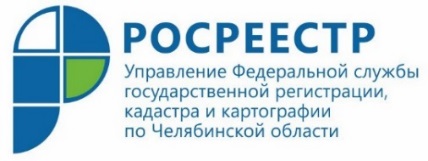                                                                                    11.01.2021В Управлении Росреестра новые банковские реквизитыУправление Росреестра по Челябинской области информирует заявителей о том, что с начала 2021 года изменились банковские реквизиты для оплаты государственной пошлины за осуществление государственной регистрации прав на недвижимость и внесения платы за предоставление сведений из Единого государственного реестра недвижимости.Изменения в платежных реквизитах Управления Росреестра по Челябинской области (в части номера счета получателя, наименования банка и уникального идентификационного кода) произошли в связи с вступлением в силу с 1 января 2021 года положения Федерального закона от 27.12.2019 №479-ФЗ "О внесении изменений в Бюджетный кодекс Российской Федерации в части казначейского обслуживания и системы казначейских платежей". Теперь при оплате государственной пошлины за осуществление госрегистрации прав на недвижимость и внесении платы за предоставление сведений из Единого государственного реестра недвижимости (ЕГРН) заявителям следует использовать следующие реквизиты: ИНН 7453140418, КПП 745101001Наименование получателя: УФК по Челябинской области (Управление Росреестра по Челябинской области)Номер счета получателя:1)40102810645370000062 - единый казначейский (банковский) счет2)03100643000000016900 -казначейский счет для осуществления и отражения операций по учету и распределению поступленийНаименование банка получателя: ОТДЕЛЕНИЕ ЧЕЛЯБИНСК БАНКА РОССИИ//УФК по Челябинской области г. ЧелябинскБИК 017501500ОКТМО – согласно справочнику по ОКТМО (Например: Челябинск 75701000)Актуальные платежные реквизиты также размещены на дополнительном сайте Управления Росреестра по Челябинской области www.frs74.ru в разделе главного меню «Бланки и документы».  Пресс-служба Управления Росреестрапо Челябинской области